.Start : On the lyrics (11s approximatly)Sequence : A-A-A-A-A-Tag-A-B-A-APart A : 32 Counts[1-8] Heel, Together, Heel, Together, Point, Point[9-16] Heel, Together, Heel, Point, Touch, Point, Touch[17-24] Vine, Touch, Vine ¼ L, Touch[25-32] Step, Touch, Step, Touch, Step, TogetherTag: 4 counts : Heel, Together, Heel, TogetherPart B : 36 Counts[1-8] Step, Touch, Step, Touch, Back, Touch, Back, Touch[9-16] Circle ½ R Touch, V-Step[17-24] Step, Touch, Step, Touch, Back, Touch, Back, Touch[25-32] Circle ½ R Touch, V-Step[33-40] V-Step (with hold)Smile and enjoy the danceContact : maellynedance@gmail.comLost in the Fire EZ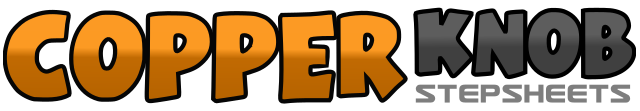 .......Compte:72Mur:4Niveau:Phrased Beginner +.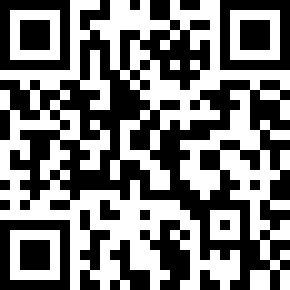 Chorégraphe:Angéline Fourmage (FR) & Maryse Fourmage (FR) - 6 March 2021Angéline Fourmage (FR) & Maryse Fourmage (FR) - 6 March 2021Angéline Fourmage (FR) & Maryse Fourmage (FR) - 6 March 2021Angéline Fourmage (FR) & Maryse Fourmage (FR) - 6 March 2021Angéline Fourmage (FR) & Maryse Fourmage (FR) - 6 March 2021.Musique:Fire - Barns CourtneyFire - Barns CourtneyFire - Barns CourtneyFire - Barns CourtneyFire - Barns Courtney........1-2Touch R Heel FW, RF next to LF3-4Touch L Heel FW, LF next to RF5-6Point RF to the R side, RF next to LF7-8Point LF to the L side, LF next to RF1-2Touch R Heel FW, RF next to LF3-4Touch L Heel FW, LF next to RF5-6Point RF to the R side, Touch RF next to LF7-8Point RF to the R side, Touch RF next to LF1-2RF to the R side, Cross LF behind RF3-4RF to the R side, Touch LF next to RF5-6LF to the L side, Cross RF behind LF7-8Make ¼ L with LF FW, Touch RF next to LF1-2RF FW on R Diagonal, Touch LF next to RF3-4LF FW on L Diagonal, Touch RF next to LF5-6RF Back on R Diagonal, Touch LF next to RF7-8LF Back on L Diagonal, RF next to LF1-2Touch R Heel FW, RF next to LF3-4Touch L Heel FW, LF next to RF1-2RF FW on R Diagonal, Touch LF next to RF3-4LF FW on L Diagonal, Touch RF next to LF5-6RF Back on R Diagonal, Touch LF next to RF7-8LF Back on L Diagonal, Touch RF next to LF1-2Make 1/8 R with RF FW, Make 1/8 R with LF FW3-4Make 1/8 R with RF FW, Make 1/8 R with RF FW5-6RF FW on R diagonal, LF FW on L diagonal7-8RF Back, LF next to RF1-2RF FW on R Diagonal, Touch LF next to RF3-4LF FW on L Diagonal, Touch RF next to LF5-6RF Back on R Diagonal, Touch LF next to RF7-8LF Back on L Diagonal, Touch RF next to LF1-2Make 1/8 R with RF FW, Make 1/8 R with LF FW3-4Make 1/8 R with RF FW, Make 1/8 R with RF FW5-6RF FW on R diagonal, LF FW on L diagonal7-8RF Back, LF next to RF1-2RF FW on R diagonal, Hold3-4LF FW on L diagonal, Hold5-6RF back, Hold7-8LF next to RF, Hold